Fleurs avec des empreintes de mainsBricolage - A partir de 2 ans Voici des idées de bricolages et petits cadeaux faciles à réaliser avec les plus petits pour la fête des mères, la fête des grands-mères ou simplement pour le fun ! Durée : 15 minutesMatériel pour réaliser "Fleurs avec des empreintes de mains"de la peinturedu papierune mainVoici quelques idées de bricolages pour enfants à partir d'une empreinte de main, à réaliser notamment pour la fête des mères avec des tout-petits de 2 à 4 ans !Une fleur aimantée pour le frigo :Papier, pince à linge, bâtonnet en bois et bandelette aimantée pour une jolie fleur qui décore le frigo !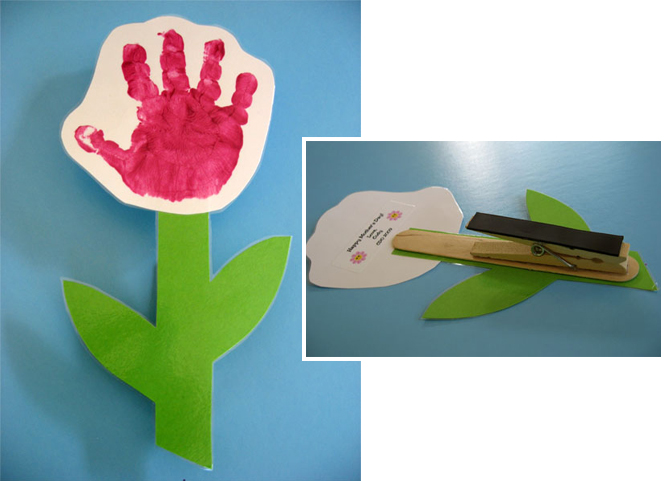 Une main qui tient un bouquetUne empreinte de main, quelques traits verts pour faire les tiges et des fleurs en tissus délicatement collées, pour une création qu'on a envie d'accrocher !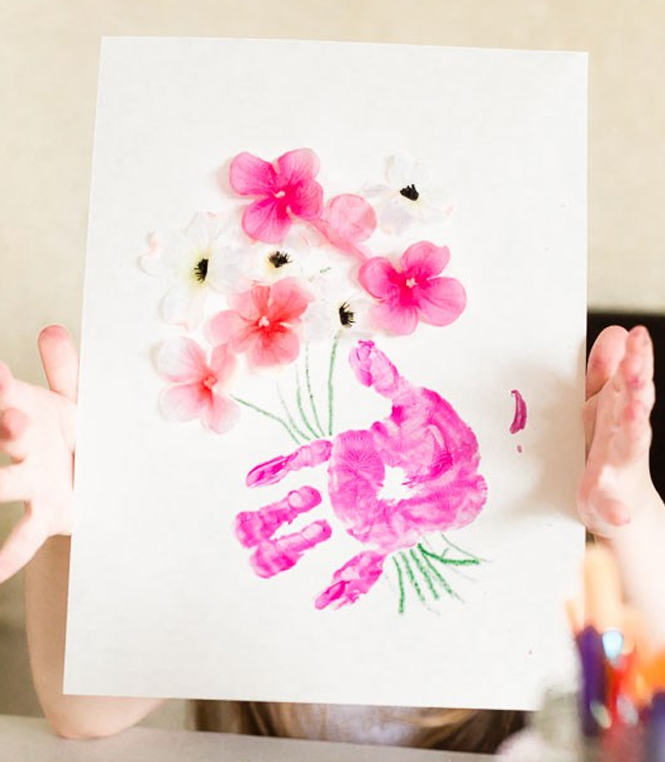 Une main qui pousse dans un potContourner, découper, coller, trois notions à connaître ou à découvrir pour réaliser une jolie création de fête des mères !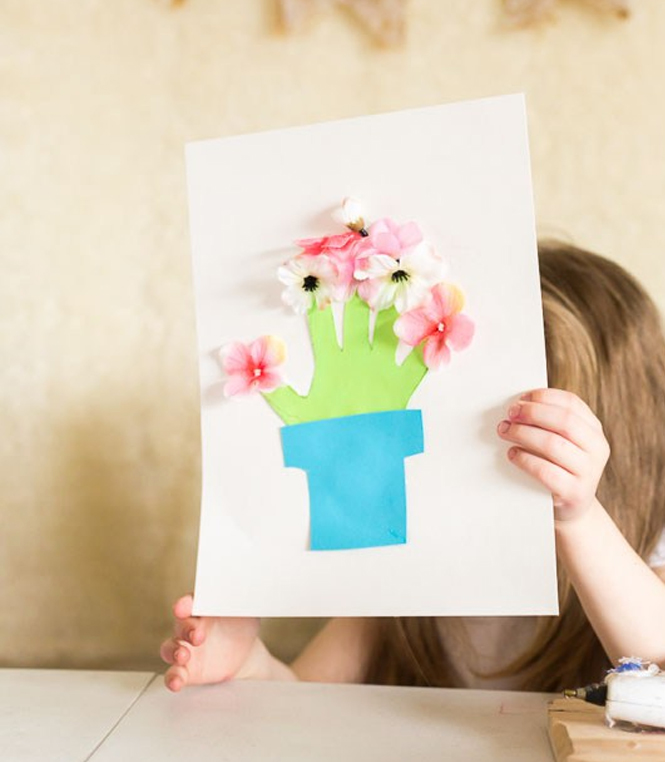 